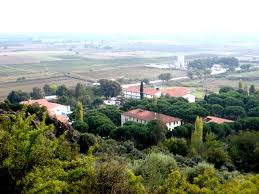 A. TARİHİ GELİŞİMHasanoğlan ve Okulumuzun Tarihçesi :Okulumuz ; Ankara’nın 34 km kuzey doğusunda, Elmadağ ilçesine bağlı Hasanoğlan köyünün güneyinde kurulmuştur. Hasanoğlan, Başkent Ankara’nın 34 km doğusunda Elmadağ ilçesine bağlı, bir kasabadır. Ankara ‘nın – Samsun karayolunun Hasanoğlan’a ayrılan kavşağında “Hasandede” diye ün alan yatır ve onun yanı başında “Hasandede Pınarı “ mevcuttur. Hasandede yatırı köyün manevi hayatında özel bir yer tutmaktadır. Bu mevki kışları çok soğuk olduğundan Hasandede’nin oğulları beldenin bugün merkezi olan Havuzbaşı civarına yerleşirler. Hasandede’nin oğullarına izafeten köyün adı (Hasanoğulları –Hasanoğlu) biçiminde olmuştur. Hasanoğlan’ın deniz düzleminden en yüksek noktası 1985 metreyi bulan “İdris” dağındaki “Kırkkızlar tepesidir”.     Kasabanın ekonomisi, tarım, hayvancılık ve sanayiye dayanır. Civar ilçeler ve kasabalar içerisinde Hasanoğlan’ın tarımı çok gelişmiştir. Hasanoğlan’ın ekonomisinde arıcılık önemli bir yer tutmaktadır. Bu yönüyle Hasanoğlan’ın balı civar yörelere göre çok meşhurdur. Nüfusun çoğunluğu bir işte çalışmaktadır. Civarındaki fabrikalar belirli oranda genç nüfusu istihdam etmektedir. Bugün Hasanoğlan, emeklisi ve çalışanı çok olan kasabadır.Okulumuz köylerimize öğretmen yetiştirmek amacıyla 17 Nisan 1940 tarihli ve 3803 sayılı köy enstitüleri kanununa göre Hasanoğlan köy enstitüsü olarak kurulmuştur. 4274 sayılı kanun bu konuda yeni esaslar getirmiştir.18 Nisan 19417 de Kepirtepe Köy Enstitüsü’nden gelen bir ekipte işe katılmıştır. Bu ekipler önceleri köy okuluna ve çadırlara yerleşmişlerdir. Gün geçtikçe çeşitli köy enstitülerinden gelen ekiplerin çalışmasıyla binalar yapılmış, etraf yeşillenmiştir.Okulun kurucusu ve ilk müdürü Mehmet TUĞRUL’ dur. İlk uygulanan eğitim ve öğretim programına göre toplam ders saatlerinin 2 / 4’ ü genel kültür, 1 / 4’ ü tarım, 1 / 4’ ü sanat derslerine ayrılmıştır.Günün şartlarına göre gerekli ihtiyaçları karşılamak üzere 1942 yılında Yüksek Köy Enstitüsü açılmıştır. Bunun gayesi Köy Enstitülerine öğretmen ve ilköğretim müfettişi yetiştirmekti. Güzel sanatlar, maden işleri, yapıcılık, tarla ve bahçe bakımı, hayvan bakımı, ziraat işletmeleri, köy ve el sanatları başlıca bölümleriydi. Daha sonra sağlık kolu da açılmıştır.1947’ de Yüksek Köy Enstitüsü ve Sağlık Kolu kapatıldı. 1954 yılında çıkan 6234 sayılı kanunla küçük köy Enstitüleri İlköğretim Okulları ile birleştirildi. Bu değişiklikle okulumuzun adı Baş Öğretmen Atatürk’ ün adını alarak ATATÜRK İLKÖĞRETİM OKULU oldu.1973-1974 Öğretim yılında okulumuzun adı ATATÜRK İLKÖĞRETMEN okulu olarak 7 yılda öğretmen yetiştiren bir niteliğe dönüştürülmüştür. Bu iki dönem sürmüş daha sonra tekrar 6 yıla inen öğretmen programı ile birlikte adı ATATÜRK ÖĞRETMEN LİSESİ olmuştur. Bu değişiklik sonucu öğretmen yetiştiren kurumlara bir basamak şeklinde düşünülmüştür.	25 Eylül 1989 tarihinde  ATATÜRK ANADOLU ÖĞRETMEN LİSESİ olmuştur.03 Temmuz 2014 tarihinde ise Bakanlık emri ile FEN LİSESİ ’ne dönüşmüş olup HASANOĞLAN ATATÜRK FEN LİSESİ adını almıştır.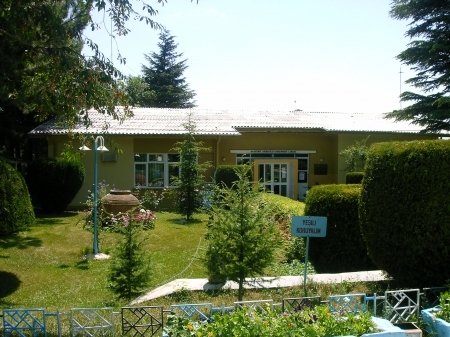 